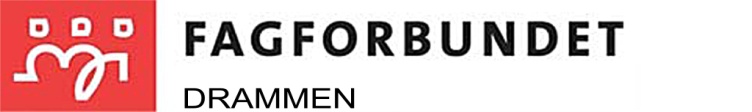 Årsberetning fra:KS KlubbenDrammen HavnRFDLindumÅrsberetning fra KS Klubben, Havna og RDFKS KlubbenFagforbundet Drammen har hatt stor aktivitet og deltagelse i mange arbeidsgrupper og styringsgrupper i 2022. KS Klubben har hatt møter 2 ganger i uka gjennom hele året.Vi har vært og er representert i:Heltidtids laget og helt fram.DigitaliseringsstrategFramtidens heldøgns-omsorgsboliger.Norsk språk opplæringAkan Utv.Partssammensatt Utv.AMUDrøfting og kontaktmøter med Rådmann.Ressurssenter P06Menn i helseDigital hjemme oppfølgingIA avtalen i Helse og i Skole/BhgHSO utvikling for framtidenDrammen opp i skyStrømsø 2030EtikkgruppaBedre Digitalt samspillHandlingsplan skole og bhg byggKriterier for lønnspolitikkKrokstad sykehjemHMS utvalgBalanse 2022LSULærlingerProsjekt BadVi har deltatt i omorganisering og omstilling i hele kommunenI 2022 er det spesielt nedleggelse av barnehager og helseinstitusjoner som har hatt hovedfokus.LønnsoppgjøretDet ble i hovedoppgjøret 2022 ikke satt av midler til lokale forhandlinger i kap 4.I kap 3 og 5 ble det gjennomført lokale forhandlinger på våren 2022 ( kap 3 og 5 omhandles ikke av det sentrale oppgjøret kun lokalt)Kapittel 3.4.2 - VirksomhetsledereDet ble forhandlet innenfor en ramme på 3,2%.Kapittel 3.4.3 - AvdelingsledereDet ble forhandlet innenfor en ramme på 3,2%.Kapittel 5Det ble forhandlet innenfor en ramme på 3,6%.Arbeidet gjennom åretVi har gjennom hele året deltatt i rekruterings prosesser på alle nivåer og områder i kommunen.Vi bistår enkelt medlemmer i personalsaker, sykemeldingsoppfølging, oppsigelser, varsler, ansiennitet og lønnssaker.Veileder Plasstillitsvalgte i lokale saker.Vi har i 2022 hatt tett dialog og møter med Arbeiderpartiet for å løfte saker vi mener er viktige for dere medlemmene.Drammen havn klubbenDen siste tiden har vi vært og er i forhandlinger ang vaktordningen våres. Med god støtte og hjelp fra Paal Lauritzen.Da vi har ny direktør og noe mindre og gjøre ønsket han og endre ordningen våres, men ser ut som vi kommer til en enighet begge parter er fornøyd med nå. Unntatt denne saken har det vært stille dette året.Rfd klubbenVi er litt i startfasen ennå i og med at da vi gikk over fra Lindum til Rfd i mars 2020 så ble landet stengt ned så og si med en gang vi fikk etablert en klubb i Rfd.Vi har hatt 2 styremøter i år der vi har snakket om situasjonen på gjennvinnigsstasjonene,vi hadde en periode der vi jobbet 10 timers skift på Lerpeveien stasjon og Mile i mjøndalen, Mile syntes det var en ok turnus mens Lerpeveien syntes ikke noe om det,enden ble at vi nå jobber 2 skiftordning en uke tidlig og en uke sent.Jeg har vært med på en ansettelsesprosess i høst hvor de tok inn 2 stykker en på 100% og en på 80%,vi har fått 6 nye medlemmer i år og prosenten av organiserte er veldig høy på stasjonene, litt vanskelig praktisk å holde møter da vi må ha de etter kl.20 00 pga. åpningstidene på stasjonene, men vi har ett styremedlem i klubben på hver stasjon så vi har jevnlig kontakt på telefon, har ikke vært noen konflikter i år og inntrykket mitt er at RFD vil ha en ordentlig forhold til de tillitsvalgte, jeg går av med afp 1 mars så vi skal velge en ny leder i starten av januar.
MVH.Terje HalvorsenLindum KlubbenVi har 4 styremøter i åretHer legger jeg fram hva som skjer i bedriften og hva vi har oppnåddSaker blir også lagt fram derVervingLønnsoppgjør Personalsaker ArbeidsavtalerArbeidstider Løfte lønn til dem som tjener minstVirksomhetsoverdragelse Kaller også inn styret på saker for å høre synspunkter på saker som haster.Er i møte hver 14 dag m HR om Lindum